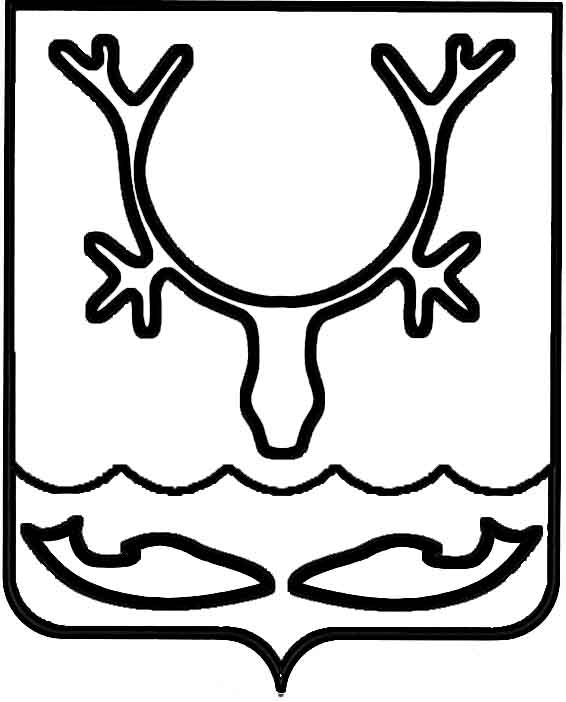 Администрация МО "Городской округ "Город Нарьян-Мар"ПОСТАНОВЛЕНИЕот “____” __________________ № ____________		г. Нарьян-МарОб отключении уличного освещенияНа основании п. 4, п. 5 ст. 16 Федерального закона от 06.10.2003 № 131-ФЗ           "Об общих принципах организации местного самоуправления" (в редакции                  от 25.07.2011 № 263-ФЗ), в соответствии с п. 27 ст. 6 Устава МО "Городской округ "Город Нарьян-Мар", принятого постановлением Совета городского округа "Город Нарьян-Мар" от 21.12.2005 № 21, в связи с уменьшением продолжительности темного времени суток Администрация МО "Городской округ "Город Нарьян-Мар"  П О С Т А Н О В Л Я Е Т:Муниципальному бюджетному учреждению "Чистый город":-	приступить к поэтапному отключению уличного освещения на территории МО "Городской округ "Город Нарьян-Мар" с 12 мая 2016 года;  -	обеспечить полное отключение уличного освещения на всей территории МО "Городской округ "Город Нарьян-Мар" к 17 мая 2016 года.2.	Ответственность за отключение уличного освещения на территории МО "Городской округ "Город Нарьян-Мар" возлагается на директора МБУ "Чистый город".Контроль за исполнением данного постановления оставляю за собой.1105.2016525Глава МО "Городской округ "Город Нарьян-Мар" Т.В.Федорова